                                                              ПРИКАЗ   От 25.03. 2022г.                                                                        № 13                                 Об отчислении детей:1.  На основании Устава МБДОУ «Детский сад №10 с. Октябрьское», Договора между МБДОУ «Детский сад №10 с.Октябрьское» и родителями  (законными представителями) ребенка, отчислить с дошкольное  учреждение по заявлению родителя приказываю:2.Отчислить из ДОУ следующего  детей :- Кайсинову Ангелину Эдуардовну - 26.07.2019г. (втор.групп.ран.возр.А)  (Детский сад № 2 с. Сунжа)-Кайсинову Эльянору Эдуардовну – 24.04.2018г. (младшая группа А)  (Детский сад № 2 с. Сунжа)3. Медсестре Габараевой И.Б.выдать личную медицинскую карту воспитанника после отметки ответственного по оплате родительской платы, за содержания ребенка в ДОУ.3.Контроль за выполнения приказа оставляю за собой.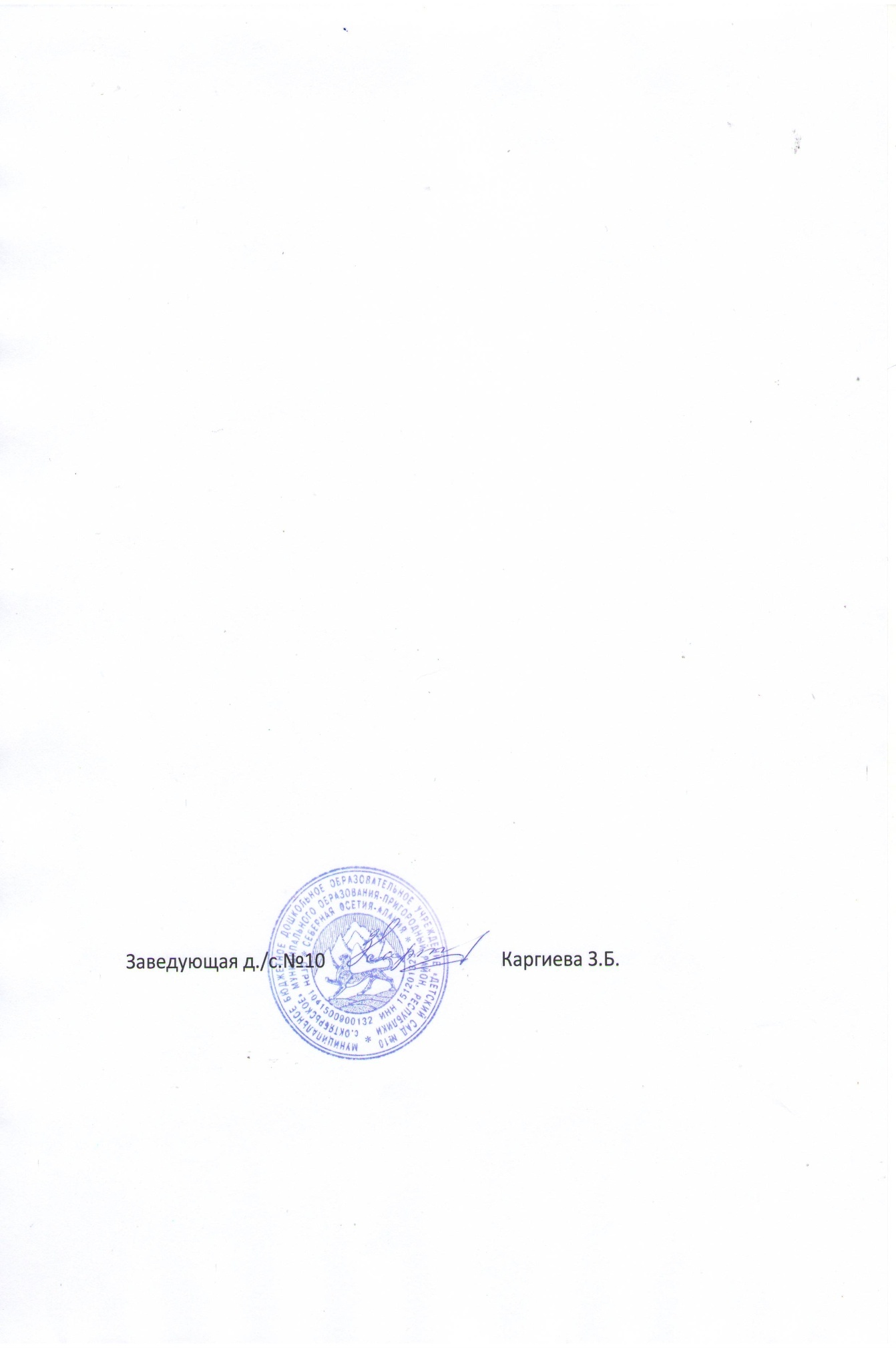 Муниципальное бюджетное дошкольное образовательное учреждение «Детский сад № 10 с.Октябрьское» муниципального образования – Пригородный район Республика Северная Осетия - Алания